　　　がっきゅうかい　の　すすめかた〈ていがくねん〉１　はじめのことば２　けいかくいいんのしょうかい　　ひとりずつ、がんばりたいことをいおう。３　きょうのぎだい４　ていあんりゆう　　ていあんしゃに、いってもらう。５　きょうのめあて６　きまっていること　　ノートきろくに、いってもらう。７　せんせいのおはなし８　はなしあうこと１①【だしあう】　やりたいいけんを、いうじかん　　・「さんせい」、「はんたい」のいけんは、いわない。　　・わからないことがあったら、しつもんをする。　②【くらべあう】　「さんせい」や「はんたい」を、いうじかん　　　・「さんせい」や「はんたい」を、りゆうをつけていう。　　　・ともだちのかんがえを、さいごまできく。　　　　・「ていあんりゆう」をかんがえて、いけんをいう。　③【まとめる】　なにをやるのか、きめるじかん・「さんせい」マークがおおいものをもとに、やることをきめる。・「はんたい」したともだちのことも、かんがえる。はなしあうこと２　　くりかえしはなしあうこと３９　きまったことのはっぴょう　　ノートきろくに、はっぴょうしてもらう。１０　ふりかえり　がっきゅうかいノートにかんそうをかいてもらう。２～３にんにはっぴょうしてもらう。１１　せんせいのおはなし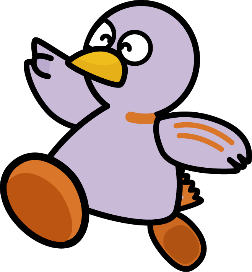 １２　おわりのことば　　げんきよく。